Заявка на участие в Чемпионате Одесской областиBaraboi Crazy Pike 2015 по ловле спиннингом с берега.Команда ______________________________ Область (федерация) __________________________конт. телефон _____________________________________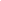 Заявка принята _________________Принял ______________________ (_____________________________)Заявка на участие в Чемпионате Одесской областиBaraboi Crazy Pike 2015 по ловле спиннингом с берега.Команда ______________________________ Область (федерация) __________________________конт. телефон _____________________________________Заявка принята _________________Принял ______________________ (_____________________________)№ФИОгод рождРазряд, званиеЧлен ФРСОО (да/нет)С правилами соревнований и техники безопасности ознакомлен. Обязуюсь соблюдать.1. Капитан2. Участник3. Участник4. Запасной№ФИОгод рождРазряд, званиеЧлен ФРСОО (да/нет)С правилами соревнований и техники безопасности ознакомлен. Обязуюсь соблюдать.1. Капитан2. Участник3. Участник4. Запасной